修平科技大學Hsiuping University of Science and Technology109學年度外國學生申請入學招生簡章Academic Year 2020 International Students Admission Brochure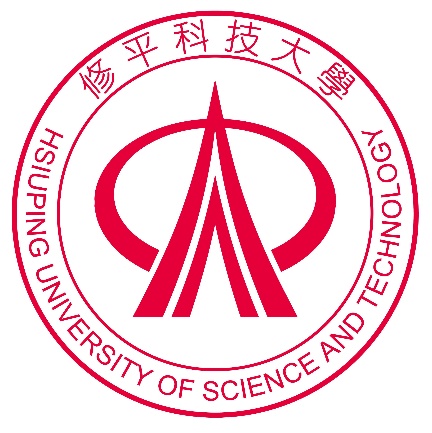 地址：41280台中市大里區工業路11號No.11, Gongye Rd., Dali Dist., Taichung City 41280, Taiwan (R.O.C.)網址：http://www.hust.edu.tw電話：Tel: +886-4-24961100 Ext.6430、6431傳真Fax: +886-4-24961191E-mail: icacenter@hust.edu.tw附表Appendix【附表一】入學申請表Application for Admission Form ……………………………..Ⅰ【附表二】讀書計畫Study Plan……...…..………………………………………………....….Ⅳ【附表三】切結書Declaration……...…………………………………………………......…..Ⅴ【附表四】授權書Authorization……...………...…….………….…………….……......…..Ⅵ【附表五】獎學金申請表Application for Scholarship ….…………………….…...…Ⅶ【附表六】推薦表Recommendation Form ……...…………………………………......….Ⅷ【附表七】申請者核對表Applicant Checklists…………………………….………………Ⅸ【附表八】寄件封面Letter Cover………………….………………………….………………Ⅹ學校簡介Introduction to HUST修平科技大學創辦於1965 年，原名樹德家政專科學校，秉持校訓「誠正精新」，辦學理念「師生手足情，合作如家庭；胸懷人文心，技術最專精；結合產官學，提高競爭力」，為中部優良傳統的學校。迄今本校各學院的發展涵蓋工程、管理、觀光與創意等三大學術領域。回顧五十年來，已為國家培育眾多專業人才，投入國家經建發展行列，在各個工作崗位上克盡職責，貢獻社會。面對廿一世紀的高度競爭挑戰，本校亦冀望掌握社會環境快速變遷趨勢，以因應國家經濟發展需求，期能達到人才培育永續目標。本校陸續與美國、日本、紐西蘭、澳洲、東南亞、以及中國等多所國際知名學校締結為姐妹校，並簽署國際學術交流合作協議，藉由實施雙聯學位、交換教師、交換學生、海外實習、學術交流及舉辦各類型國際研討會等交流活動，提供外國學生多管道進入本校深造並增加教師國際學術交流的機會，實質達成提升師生國際視野、語言能力、促進國際學術交流之目的。Hsiuping University of Science and Technology (HUST), founded in 1965 with the motto “sincerity, integrity, excellence, and innovation,” broaden student’s horizon and embrace the new millennium. In central Taiwan, HUST is a technological university with a tradition of excellence. HUST is located at the place near the Dali Industrial Park, which is a development heart of traditional machinery and precision machinery and has an intimate relationship with the university. The main purpose of establishing graduate school to cultivate the advanced personnel in machine industry; and further, to help the transformation and upgrading of conventional industries of each industrial park in central Taiwan. HUST is also to cultivate students in business administration, globalization, and computerization in the business world. Tourism is its most recent specialty area. In the future, HUST will continue to promote students’ learning outcomes, forge more extensive ties with industry, participate in community service, and engage students in lifelong education.HUST has signed academic memorandums/agreements with more hundred educational and research institutions worldwide; including those in the United States, Canada, Brazil, New Zealand, Korea, Vietnam, Australia, Russia, Malaysia, Thailand, Mongolia and China. In addition to strengthening its relationship with allied schools and institutions, HUST also promotes the connection of faculty with international academics. By doing so, the faculty and students can establish their capabilities of competing and moving internationally.申請日程Important Dates and Deadlines申請資格Application Qualifications國籍Nationality具外國國籍且未曾具有中華民國國籍，於申請時並不具僑生資格者，得依本規定申請入學。International students (those who are foreign citizens, have never held R.O.C. citizenship, and are not Overseas Chinese students) are to apply to HUST according to the regulations stipulated by the Guidelines for International Student Admissions.具外國國籍且符合下列規定，於申請時並已連續居留海外6年以上者，亦得依本規定申請入學。申請時兼具中華民國國籍者，應自始未曾在臺設有戶籍。申請前曾兼具中華民國國籍，於申請時已不具中華民國國籍者，應自內政部許可喪失中華民國國籍之日起至申請時已滿8年。前二款均未曾以僑生身分在臺就學，且未於當學年度接受海外聯合招生委員會分發。所定6年，以擬入學當學期起始日期（或）為終日計算之。Those who have resided overseas for over six consecutive years and meet the following qualifications are also eligible to apply for admission as an International Student to this University:Currently holds dual nationality with the R.O.C. and another country, but has never had any household registration in Taiwan.Once held R.O.C. citizenship but has renounced R.O.C. nationality for at least eight years by the time of application to the University.Those who meet the above two requirements, have never studied in Taiwan as an overseas student, and will not receive an assignment from the University Entrance Committee for the upcoming academic year. The aforementioned six years of continuous residency overseas required to qualify as an international student candidate is calculated ending with the date of intended enrollment (Feb 1 or Aug 1). 所稱海外，指大陸地區、香港及澳門以外之國家或地區；所稱連續居留，指外國學生每曆年在國內停留期間不得逾120日。連續居留海外採計期間之起迄年度非屬完整曆年者，以各該年度之採計期間內在國內停留期間未逾120日予以認定，但符合下列情形之一且具相關證明文件者，不在此限；其在國內停留期間，不併入海外居留期間計算：
The term “overseas” refers to residency in regions or countries excluding Mainland China, Hong Kong, and Macau; “continuous/consecutive residency” refers to those whose stay in Taiwan have not exceeded 120 days each calendar year. However, those who meet the following criterion and can provide written documentation are exempt from this requirement. Furthermore, lengths of stay within Taiwan are not calculated within the length of overseas residency.就讀僑務主管機關舉辦之海外青年技術訓練班或教育部認定之技術訓練專班。就讀教育部核准得招收外國學生之各大專校院華語文中心，合計未滿二年。交換學生，其交換期間合計未滿二年。經中央目的事業主管機關許可來臺實習，實習期間合計未滿二年。Attended overseas youth training courses organized by the Overseas Compatriot Affairs Council or technique training classes accredited by the Ministry of Education (hereafter referred to as “the Ministry”);Attended a Mandarin Chinese language center at a university/college of which international student recruitment is approved by the Ministry, and to which the total length of stay is less than 2 years;Exchange students whose duration of exchange does not exceed 2 years; orHeld an internship in Taiwan approved by an authorized central government agency, to which the total length of stay did not exceed 2 years.具外國國籍並兼具中華民國國籍，且於教育部外國學生來臺就學辦法修正施行前已提出申請喪失中華民國國籍者，得依原規定申請入學。An individual, who has both foreign and R.O.C. nationalities and has applied for an annulment of his/her R.O.C. nationality before Feb. 1, 2011, the effective date of this amendment, is then qualified to apply for admission under the original regulation as an international student.具外國國籍，兼具香港或澳門永久居留資格，且未曾在臺設有戶籍，申請時於香港、澳門或海外連續居留滿6年以上者，得依本規定申請入學。Applicants of foreign nationality who concurrently hold a permanent residence status in Hong Kong or Macau, have no record of household registration in Taiwan and, at the time of application, has resided in Hong Kong, Macau, or another foreign country for no less than 6 years is qualified to apply for admission as a international student under these regulations.前項所稱連續居留，指每曆年在國內停留期間，合計未逾120日。但符合前條所列情形之一且具相關證明文件者，不在此限；其在國內停留期間，不併入前項連續居留期間計算。The aforementioned “continuously resided overseas” refers to individuals whose duration of stay in Taiwan does not exceed a total of 120 days per calendar year. However, such a term may be exempt, if any of the conditions prescribed of the previous Article applies and is supported with written proof, and the said domestic length of stay shall be excluded from the overseas length of residency.曾為大陸地區人民具外國國籍且未曾在臺設有戶籍，申請時已連續居留海外6年以上者，得依本規定申請入學。An applicant being a former citizen of Mainland China and holds a foreign nationality, having no history of household registration record in Taiwan, and at the time of application, has resided overseas continuously for no less than 6 years is qualified to apply for admission under these regulations.第一項及第三項所定6年，以擬入學當學期起始日期（或）為終日計算之。The six years calculation period as prescribed in Paragraph 1 and Paragraph 3 shall be calculated from the starting date of the semester of intended enrollment (Feb.1st or Aug.1st) as the designated due date for the time of study.第一項至第四項所定海外，準用前條第五項規定。The paragraphs 1 to 4 shall apply to in previous article term overseas as prescribed. 學歷Educational History： (一)具高中畢業資格以上者，得申請入學本校四年制修讀學士學位。(二)具學士學位以上者，得申請入學本校碩士班修讀碩士學位。(三)具有教育部「入學大學同等學力認定標準」與我國學制相當之同等學力資格者。畢業年級相當於我國高級中等學校二年級之國外或香港、澳門地區同級同類學校畢業生，得申請本校學士班，並應在規定之修業期限內，增加其應修畢業學分數12學分。申請人經審查通知入學者，除修習英語授課學程者及馬來西亞華文獨中畢業者外，須具半年以上之基本華文課程，並取得修業證明，或補修中文課程3學分並通過。International students who graduate from a high school, college, or university which is recognized by the Taiwan Ministry of Education are eligible to apply for admission.1.	Students who graduated from high schools are eligible to apply for four-year undergraduate programs.2.	Students who bachelor degrees are eligible to apply for graduate studies in master’s degree programs.3.	Individuals who meet the regulations stipulated in the Standards for Recognition of Equivalent Educational Level as Qualified for Entering University shall be considered to have an adequate level of education to register for the new student enrollment entrance examination.Those having completed study at an equivalent foreign or Hong Kong/Macau high school which is equal to the sophomore or a senior high school in Taiwan may apply to the undergraduate program at HUST and the University shall increase 12 credits for graduation to complete their study.外國學生轉學：須為本國大學之在學學生，申請轉學進入本校繼續修讀學士學位者，應另符合修業期程規定：(一)修業累計滿二個學期以上者，得轉入二年級上學期。(二)修業累計滿三個學期以上者，得轉入二年級下學期。(三)修業累計滿四個學期以上者，得轉入三年級上學期。(四)修業累計滿五個學期以上者，得轉入三年級下學期。【Transfer students】International students who began their studies at a public or private Taiwanese university, or a foreign university recognized by the Ministry of Education, but are applying to continue at HUST should note the followings provisions:1.Applicants who have completed two or more semesters at a different educational institution are eligible to transfer to the first semester of the second year at HUST.2.Applicants who have completed three or more semesters at a different educational institution are eligible to transfer to the second semester of the second year at HUST.3.Applicants who have completed four or more semesters at a different educational institution are eligible to transfer to the first semester of the third year at HUST.4.Applicants who have completed five or more semesters at a different educational institution are eligible to transfer to the second semester of the third year at HUST.招收系所別The Department / Graduate Institute 繳交文件Required Documentation入學申請表2份（附貼照片），附表１Two copies of completed application form, each attached with a 2-inch photo taken within the last three months. ( See Appendix 1)讀書計畫書1份（約300字）。附表2A statement of approximately 300 words in Chinese stating your reasons for and your plans of studying in the Republic of China. (See Appendix 2)切結書，附表3　Declaration. (See Appendix 3)授權書，附表4　Authorization.  (See Appendix 4)獎學金申請表，附表5 Application for Scholarship. (See Appendix 5)推薦表2封，附表6Two letters of recommendation in sealed envelopes, one of which should be written by a teacher of Chinese language. (See Appendix 6)學歷證明文件Academic credentials1.大陸地區學歷：應依大陸地區學歷採認辦法規定辦理。Academic credentials from Mainland China: The Regulations Governing the Accreditation of Schools in Mainland China shall apply.2.香港或澳門學歷：應依香港澳門學歷檢覈及採認辦法規定辦理。Academic credentials from Hong Kong or Macau: Academic Credential Verification and Accreditation Methods adopted in Hong Kong and Macau shall apply.3.其他地區學歷Academic credentials from other areas:(1)臺灣學校及大陸地區臺商學校之學歷同我國同級學校學歷。Academic credentials earned at overseas Taiwan schools or Taiwan schools in Mainland China shall be regarded as the same as those earned at domestic schools with equivalent levels.(2)前二目以外之國外地區學歷，應依大學辦理國外學歷採認辦法規定辦理。但設校或分校於大陸地區之外國學校學歷，應經大陸地區公證處公證，並經行政院設立或指定之機構或委託之民間團體驗證。Academic credentials referred in the preceding two Items shall be subject to the Regulations Regarding the Assessment and Recognition of Foreign Academic Credentials for Institutions of Higher Education. However, academic credentials earned from schools or branches established in Mainland China by foreign schools shall require public notarization in Mainland China and must be verified and examined by an institute established or appointed by, or through a private agency commissioned by the Executive Yuan.最高學歷之正式成績單Highest academic transcript。護照或外國國籍之證明文件影本。Photocopy of applicant’s passport or other equivalent official document proving nationality.財力證明書Financial statement。各項能力證明文件影本A photocopy of any certificate(s) or license(s)。華語文能力測驗證明影本Test of Chinese as a Foreign Language(TOCFL)－A photocopy of the base-level proof。註：本校審核外國學生之入學申請時，對第七點至第十點未經我國駐外使領館、代表處、辦事處或其他經外交部授權機構(以下簡稱駐外館處)、行政院設立或指定之機構或委託之民間團體驗證之文件認定有疑義時，得要求經驗證；其業經驗證者，得請求協助查證。A school that reviews the application documents without verification by overseas consulates, representative offices, agencies of the country or other bodies authorized by the Ministry of Foreign Affairs (hereinafter referred to as ‘Overseas Agencies’) or institutes established or appointed by the Executive Yuan, or a private agency commissioned by the Executive Yuan as prescribed in subparagraphs 7 and 10 of the preceding paragraph may request for verification.  If the said documents have been verified, the school may request examination of the documents.獎學金 Scholarship依本校外國學生獎助學金辦法，給予校內獎助學金包含學雜費全額補助及半額補助。Hsiuping University of Science and Technology (HUST) International Student Scholarship Regulations is established to encourage international students to study in Taiwan, promoting educational and academic interactions. HUST International Student Scholarship Tuition and student fees covered, and Half of tuition and student fees covered.學雜費 Tuition & Fees各學系學雜費收費標準，如有調整依調整後之標準收費For inquiries about annual tuition and fees , school tuition must be paid in TWD 學雜費不包含書籍費，書籍費用將根據課程和出版商的不同而有所不同。The annual does not include book fees. Book fees will vary in accordance with the courses and publishers.宿舍 Accommodations宿舍費用每學期約新台幣14,850元（2人房）及8,950元（4人房）。如有調整，依調整之標準收費：Dormitory: The dormitory fee is approximately NT$14,850（two-person room）or NT$8,950（four person room）per academic semester. It may be adjusted every year. Information above is for your reference only.附表Appendix修平科技大學外國學生入學申請表Hsiuping University of Science and TechnologyInternational Students Application for Admission Form請以中文或英文正楷詳細逐項填寫本入學申請表一式兩份Please type or print legibly this application form in Chinese or in English with two copiesⅠ.基本資料Personal InformationⅡ.教育背景Educational BackgroundⅢ.學位及系所別The Department / Graduate Institute and DegreeⅣ. 研修費用來源／Means of Financial SupportⅤ.中文語文能力Chinese ProficiencyⅥ.其他Others我保證親自填寫此表格，並提供正確完整的資訊。我理解提供不詳實的資訊會讓我的申請被拒絕，或終止我已獲得的許可。我理解提供申請入學所附的所有文件皆為學校所有，並不再退還。提交這份申請表，我同意遵守學校公佈的相關規定。I hereby certify that I have personally filled out this form and that the information is complete and accurate.I understand that submission of incomplete or inaccurate information or documents may be grounds for denying or withdrawing an offer of scholarship application if I have been admitted. I understand that all credentials submitted in support of this application become the property of the University and will not be returned. By submitting this application, I agree to abide by and be subject to the University’s rules, regulations, and disciplinary code as stated in the University Bulletin and other publications.申請人簽名Applicant’s signature：                      日期Date：                     修平科技大學外國學生讀書計畫 Hsiuping University of Science and TechnologyInternational Students Application for Study Plan請提供約三百字左右之讀書計畫，以說明您的學習目的、未來工作目標、申請此科系之理由以及優秀的申請資格等等。Provide a study plan (approximately 300 words) that identifies your academic goals, future career objectives, application reasons to the Department, and other qualifications to strongly approve your application, and so on.修平科技大學外國學生切結書 Hsiuping University of Science and TechnologyInternational Students Application for Declaration本人保證未具僑生身份且不具中華民國國籍，或已喪失中華民國國籍滿八年。I certify that I hold no status of overseas Chinese, nor nationality of the Republic of China,  or have I been an R.O.C. national in the last eight years.國籍法第二條所稱具中華民國國籍者為:    According to Article 2 of the Nationality Act, a person shall have the nationality of the Republic of China under any of the conditions provided by the following subparagraphs:出生時父或母為中華民國國民。 His / Her father or mother was a national of the Republic of China when he/she was born.出生於父或母死亡後，其父或母死亡時為中華民國國民。 He/ She was born after the death of his/ her father or mother, and his/ her father or mother was a national of the Republic of China at the time of death.出生於中華民國領域內，父母均無可考，或均無國籍者。 He/ She was born in the territory of the Republic of China, and his/ her parents can’t be ascertained or both were stateless persons.歸化者 He/ She has undergone the nationalization process本人在華並未以僑生身份申請其他大學校院。I have not applied to other universities under the status of overseas Chinese本人所提供之最高學歷證書在畢業學校所在地國家均為合法有效取得畢業資格，且所持有之證件相當於中華民國國內各級合法學校授予之相當學位。The certificate of the highest education from home country provided by me is legally acquired and effective, and the graduation certificates of all levels are equivalent to the education of respective levels in the Republic of China.本人在華未曾完成申請就學學程或遭退學。I have not completed any application process for study at or expelled from other universities本人上述所陳之任一事項，如有不實或不符規定等情事屬實，本人願依 貴校申請外國學生入學招生辦法之規定辦理。I certify that all of the above information is true, and if any of it is found to be false, I shall have no objection to it being set out in the admission regulations for foreign students.修平科技大學外國學生授權書 Hsiuping University of Science and TechnologyInternational Students Application for Authorization我授權修平科技大學查證我所提供的所有資料，並使他們免責於對此提出授權的任何責任。I authorize Hsiuping University of Science and Technology to undertake a verification of the information I have provided and I authorize to release information they may have about me and relieve them from any liability for doing so.姓名/Print Full Name：身分證號碼/Social Security Number/ ID Number：出生年月日/Date of Birth (yyyy/mm/dd)：簽立日期/Date：簽名/Signature (Full Name)：修平科技大學外國學生獎學金申請表 Hsiuping University of Science and TechnologyInternational Students Application for Scholarship修平科技大學外國學生推薦表 Hsiuping University of Science and TechnologyInternational Students Application for Letters of Recommendation 修平科技大學外國學生資料核對表Hsiuping University of Science and TechnologyInternational Students Application for Admission Checklist 應繳交資料(提出申請表時請自行勾選下列已繳交項目)，請將所有資料放在一完整的申請資料袋內。若資料不完整，將無法進行審核工作Required documents for application (Please place a tick in the space provided.）, Please include all materials in a complete application package. Without complete materials, application review process won’t start.※所有申請文件一律不退還，請自行保留備份。No application documents will be returned. If required, please make copies for your own records.FROM__________________________(Full Name in Chinese)__________________________(Full Name in English)_________________________________________(Address)_________________________________________項目Schedule of Events日期Date(mm/dd/yyyy)申請截止期限Deadline for submission of application5/8/2020各院系所審查申請表件Examination form for each department5/11/2020-5/12/2020公告錄取名單Admission list will be posted on HUST website5/22/2020寄發錄取通知Admission letters mailed to applicants5/29/2020註冊入學RegistrationSeptember/2020工程學院工程學院工程學院工程學院機械工程系Department of Mechanical Engineering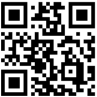 工業工程與管理系Department of Industrial Engineering and Management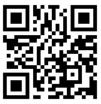 機械工程系智慧車輛組Department of Mechanical Engineering- Intelligent Vehicle Group工業工程與管理系精實生產管理碩士班Graduate Institute of Lean Production Management Technology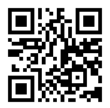 機械工程系精密機械與製造科技碩士班Graduate Institute of Precision Machinery and Manufacturing Technology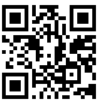 電機工程系Department of Electrical Engineering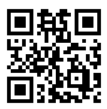 資訊網路技術系Department of Information Networking Technology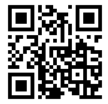 電機工程系碩士班Graduate Institute of Electrical Engineering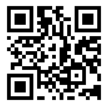 電子工程系Department of Electronic Engineering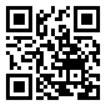 管理學院管理學院管理學院管理學院企業經營管理系Department of Business Management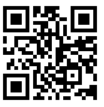 資訊管理系Department of Information Management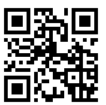 人力資源管理與發展系Department of Human Resource Management and Development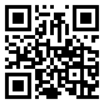 行銷與流通管理系Department of Marketing and Distribution Management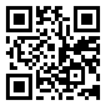 人力資源管理與發展系碩士班Graduate Institute of Human Resource Management and Development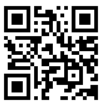 行銷與流通管理系休閒事業組Department of Marketing and Distribution Management-Leisure and Recreation Section觀光與創意學院觀光與創意學院觀光與創意學院觀光與創意學院應用英語系Department of Applied English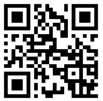 應用日語系Department of Applied Japanese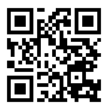 應用英語系國際旅遊組Department of Applied English -International Travel Program觀光與遊憩管理系Department of Tourism and Recreation Management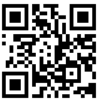 數位媒體設計系Department of Digital Media Design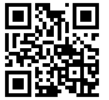 各學系學雜費收費標準For inquiries about annual tuition and fees各學系學雜費收費標準For inquiries about annual tuition and fees機械工程系Department of Mechanical Engineering機械工程系智慧車輛組Department of Mechanical Engineering- Intelligent Vehicle Group機械工程系精密機械與製造科技碩士班Graduate Institute of Precision Machinery and Manufacturing Technology資訊網路技術系Department of Information Networking Technology工業工程與管理系Department of Industrial Engineering and Management工業工程與管理系精實生產管理碩士班Graduate Institute of Lean Production Management Technology電機工程系Department of Electrical Engineering電機工程系碩士班Graduate Institute of Electrical Engineering電子工程系Department of Electronic Engineering資訊管理系Department of Information Management數位媒體設計系Department of Digital Media DesignNT$54,220(約US$1,830)企業經營管理系 Department of Business Management人力資源管理與發展系Department of Human Resource Management and Development人力資源管理與發展系碩士班Graduate Institute of Human Resource Management and Development行銷與流通管理系Department of Marketing and Distribution Management行銷與流通管理系休閒事業組Department of Marketing and Distribution Management-Leisure and Recreation Section應用英語系Department of Applied English應用英語系國際旅遊組Department of Applied English -International Travel Program應用日語系Department of Applied Japanese觀光與遊憩管理系Department of Tourism and Recreation ManagementNT$47,266(約US$1,590)中文姓名Applicant’s Name (Chinese)(Optional)(Optional)英文姓名Applicant’s Name (English)英文姓名Applicant’s Name (English)英文姓名Applicant’s Name (English)與護照相同(as shown on your passport)與護照相同(as shown on your passport)與護照相同(as shown on your passport)與護照相同(as shown on your passport)與護照相同(as shown on your passport)與護照相同(as shown on your passport)中文姓名Applicant’s Name (Chinese)(Optional)(Optional)英文姓名Applicant’s Name (English)英文姓名Applicant’s Name (English)英文姓名Applicant’s Name (English)性　別Gender□男Male	   □女Female□男Male	   □女Female出生日期Date of Birth出生日期Date of Birth出生日期Date of Birth出生地點Birth Place出生地點Birth Place國　藉Nationality護照號碼Passport No.護照號碼Passport No.護照號碼Passport No.Line App 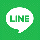 ID身分證字號Personal ID身分證字號Personal ID身分證字號Personal ID電子郵件E-mail行動電話Cell phone行動電話Cell phone行動電話Cell phone國碼Country Code國碼Country Code國碼Country Code國碼Country Code用戶號碼
Telephone Number用戶號碼
Telephone Number電子郵件E-mail行動電話Cell phone行動電話Cell phone行動電話Cell phone地址Home Address通訊地址Mailing Address法定監護人Legal Guardian姓名Name電　話
Telephone國碼
Country Code國碼
Country Code區碼Area Code區碼Area Code用戶號碼
Telephone Number用戶號碼
Telephone Number用戶號碼
Telephone Number法定監護人Legal Guardian關係Specify Relationship□父親Father□母親Mother□父親Father□母親Mother電　話
Telephone法定監護人Legal Guardian國　籍Nationality具中華民國R.O.C？R.O.C. citizen?
□是Yes □否No具中華民國R.O.C？R.O.C. citizen?
□是Yes □否No具中華民國R.O.C？R.O.C. citizen?
□是Yes □否No出生日期Date of Birth出生日期Date of Birth在台聯絡人Contact Person in Taiwan姓名Name與申請人關係
Relationship與申請人關係
Relationship與申請人關係
Relationship□朋友Friend  □家人Family□其他Other_____________________□朋友Friend  □家人Family□其他Other_____________________□朋友Friend  □家人Family□其他Other_____________________□朋友Friend  □家人Family□其他Other_____________________□朋友Friend  □家人Family□其他Other_____________________在台聯絡人Contact Person in Taiwan地址Mailing Address當地電話Local Contact Telephone當地電話Local Contact Telephone當地電話Local Contact Telephone(    )(    )(    )(    )學校
School學校名稱Name of School學校所在地City and Country主修學門Major學位/文憑Degree/ Diploma取得學位日期Date of Degree 高中High School大學/學院University / College研究所Graduate Institute攻讀學位／Intended Degree：□學士（四年制）Bachelor Degree (4-year)   □碩士Master Degree□學士（四年制）Bachelor Degree (4-year)   □碩士Master Degree申請科系／Which department or graduate institute do you expect to study at Hsiuping University of Science and Technology?申請科系／Which department or graduate institute do you expect to study at Hsiuping University of Science and Technology?申請科系／Which department or graduate institute do you expect to study at Hsiuping University of Science and Technology?工程學院／College of Engineering工程學院／College of Engineering工程學院／College of Engineering□機械工程系Department of Mechanical Engineering□機械工程系智慧車輛組Department of Mechanical Engineering- Intelligent Vehicle Group□精密機械與製造科技碩士班Graduate Institute of Precision Machinery and Manufacturing Technology□資訊網路技術系Department of Information Networking Technology□機械工程系Department of Mechanical Engineering□機械工程系智慧車輛組Department of Mechanical Engineering- Intelligent Vehicle Group□精密機械與製造科技碩士班Graduate Institute of Precision Machinery and Manufacturing Technology□資訊網路技術系Department of Information Networking Technology□電機工程系Department of Electrical Engineering□電機工程碩士班Graduate Institute of Electrical Engineering□工業工程與管理系Department of Industrial Engineering and Management□工業工程與管理系精實生產管理碩士班Graduate Institute of Lean Production Management Technology□電子工程系Department of Electronic Engineering管理學院/ College of Management管理學院/ College of Management管理學院/ College of Management□資訊管理系Department of Information Management□行銷與流通管理系Department of Marketing & Distribution Management□行銷與流通管理系休閒事業組Department of Marketing and Distribution Management-Leisure and Recreation Section□資訊管理系Department of Information Management□行銷與流通管理系Department of Marketing & Distribution Management□行銷與流通管理系休閒事業組Department of Marketing and Distribution Management-Leisure and Recreation Section□企業經營管理系Department of Business Management□人力資源管理與發展系Department of Human Resource Management and Development□人力資源管理與發展系碩士班Graduate Institute of Human Resource Management and Development觀光與創意學院/ College of Tourism & Creativity觀光與創意學院/ College of Tourism & Creativity觀光與創意學院/ College of Tourism & Creativity□應用英語系Department of Applied English□應用英語系國際旅遊組Department of Applied English -International Travel Program□應用英語系Department of Applied English□應用英語系國際旅遊組Department of Applied English -International Travel Program□數位媒體設計系Department of Digital Media Design□應用日語系Department of Applied Japanese□觀光與遊憩管理系Department Of Tourism and Recreation Management□個人儲蓄Personal Savings□獎學金Scholarship□獎學金Scholarship□父母供給Parental Support□其他Other (來源Source：)□其他Other (來源Source：)是否申請本校所提供之助學金? Will you apply scholarship offered by Hsiuping University of Science and Technology?是否申請本校所提供之助學金? Will you apply scholarship offered by Hsiuping University of Science and Technology?□是Yes
□否No學習中文幾年?How many years have you studied Chinese?學習中文幾年?How many years have you studied Chinese?學習中文幾年?How many years have you studied Chinese?學習中文幾年?How many years have you studied Chinese?□Never  □0~1year  □2~3 years  □4~5years  □6years □Never  □0~1year  □2~3 years  □4~5years  □6years □Never  □0~1year  □2~3 years  □4~5years  □6years □Never  □0~1year  □2~3 years  □4~5years  □6years □Never  □0~1year  □2~3 years  □4~5years  □6years □Never  □0~1year  □2~3 years  □4~5years  □6years □Never  □0~1year  □2~3 years  □4~5years  □6years 學習中文環境？Where did you study Chinese?學習中文環境？Where did you study Chinese?學習中文環境？Where did you study Chinese?學習中文環境？Where did you study Chinese?□高中High School               □大學College□語文機構Language Institute	    □其他Other□高中High School               □大學College□語文機構Language Institute	    □其他Other□高中High School               □大學College□語文機構Language Institute	    □其他Other□高中High School               □大學College□語文機構Language Institute	    □其他Other□高中High School               □大學College□語文機構Language Institute	    □其他Other□高中High School               □大學College□語文機構Language Institute	    □其他Other□高中High School               □大學College□語文機構Language Institute	    □其他Other您是否參加過任何中文語文能力測驗?Have you ever taken any Chinese  proficiency test?您是否參加過任何中文語文能力測驗?Have you ever taken any Chinese  proficiency test?□是Yes
□否No□是Yes
□否No□是Yes
□否No何種測驗If yes, what is the test?何種測驗If yes, what is the test?分數Score分數Score自我評估Please evaluate your Chinese Proficiency.自我評估Please evaluate your Chinese Proficiency.自我評估Please evaluate your Chinese Proficiency.自我評估Please evaluate your Chinese Proficiency.自我評估Please evaluate your Chinese Proficiency.自我評估Please evaluate your Chinese Proficiency.自我評估Please evaluate your Chinese Proficiency.自我評估Please evaluate your Chinese Proficiency.自我評估Please evaluate your Chinese Proficiency.自我評估Please evaluate your Chinese Proficiency.自我評估Please evaluate your Chinese Proficiency.聽Listening□優Excellent□優Excellent□佳Good□佳Good□佳Good□尚可Average□尚可Average□尚可Average□差Poor□差Poor說Speaking□優Excellent□優Excellent□佳Good□佳Good□佳Good□尚可Average□尚可Average□尚可Average□差Poor□差Poor讀Reading□優Excellent□優Excellent□佳Good□佳Good□佳Good□尚可Average□尚可Average□尚可Average□差Poor□差Poor寫Writing□優Excellent□優Excellent□佳Good□佳Good□佳Good□尚可Average□尚可Average□尚可Average□差Poor□差Poor是否申請學校宿舍Would you like to apply for HUST dormitory accommodation?是否申請學校宿舍Would you like to apply for HUST dormitory accommodation?是否申請學校宿舍Would you like to apply for HUST dormitory accommodation?□ 是Yes □2人房two-person room □4人房four-person room是否申請學校宿舍Would you like to apply for HUST dormitory accommodation?是否申請學校宿舍Would you like to apply for HUST dormitory accommodation?是否申請學校宿舍Would you like to apply for HUST dormitory accommodation?□ 否No 健康情形Health Condition□優Excellent	□佳Good□尚可OK	□差Poor如有疾病請敘明Please indicate your previous disease if any如有疾病請敘明Please indicate your previous disease if any工作經歷Work Experience申請人簽名／ Applicant’s signature：     日期／Date：學業成績（平均）／Academic Grade (Average)：          操行成績（平均）／Behavior Evaluation (Average)：        申請類別／Classification (Tuition & Fees)：□學雜費全額補助Full Subsidy □學雜費二分之ㄧ補助Half Subsidy檢附資料／Attached Materials□正式成績單Official Transcript（with institutional stamp）□身分證明表（如護照影本）Status Statement (ie., A photocopy of Passport)中文姓名／Chinese Name：中文姓名／Chinese Name：性別／Gender：□男性Male　□女性Female護照姓名／Full Name：護照姓名／Full Name：護照姓名／Full Name：通訊地址／Mailing Address：通訊地址／Mailing Address：通訊地址／Mailing Address：住家電話／Home Phone No.：電子信箱／E-mail：電子信箱／E-mail：我同意我所要求的推薦信，將被學校以機密文件處理。我願意放棄檢視此封推薦信的權利。I agree that the recommendation I am requesting shall be held in confidence by officials of Hsiuping Institute of Technology, and I hereby waive any rights of access to this recommendation form.□是Yes        □否No申請人簽名／Applicant’s signature：　　　　　　　　　　　　日期／Date：　我同意我所要求的推薦信，將被學校以機密文件處理。我願意放棄檢視此封推薦信的權利。I agree that the recommendation I am requesting shall be held in confidence by officials of Hsiuping Institute of Technology, and I hereby waive any rights of access to this recommendation form.□是Yes        □否No申請人簽名／Applicant’s signature：　　　　　　　　　　　　日期／Date：　我同意我所要求的推薦信，將被學校以機密文件處理。我願意放棄檢視此封推薦信的權利。I agree that the recommendation I am requesting shall be held in confidence by officials of Hsiuping Institute of Technology, and I hereby waive any rights of access to this recommendation form.□是Yes        □否No申請人簽名／Applicant’s signature：　　　　　　　　　　　　日期／Date：　以下部分須由推薦者完成填寫，並請以中文或英文正楷詳細逐項填寫本推薦表The rest of this form should be completed by the person making this recommendation. Please type or print legibly this application form in Chinese or in English.推薦者簽名Evaluator’s signature：______________________　 日期Date：___________________核對Check繳交資料項目Application Items份數Quantity(s)入學申請表Application for admission2讀書計畫Study plan1切結書Declaration1授權書Authorization1獎學金申請表Application for Scholarship1推薦表（申請學士班免附）Letters of recommendation2畢業證書原文影本Official photocopy of the diploma1正式歷年成績單－彌封成績單，並請授權單位在彌封處正式簽名Official transcripts－A sealed envelope with the signature of
 an authorized official across the seal1護照或外國國籍之證明文件影本Photocopy of applicant’s passport or other equivalent official document proving nationality1財力證明書－存款機構－存款種類－佐證存款簿影本Financial statement－Name of bank－Type of deposit－A copy of your bankbook as proof1各項能力證明文件影本A photocopy of any certificate(s) or license(s)1華語文能力測驗   －基礎級證明影本Test of Chinese as a Foreign Language(TOCFL)   －A photocopy of the base-level proof1(修習英語授課學程者及馬來西亞華文獨中畢業者免繳)(If students take English program or Malaysian Chinese high school you don’t need to submit ”TOCFL” certification.)(修習英語授課學程者及馬來西亞華文獨中畢業者免繳)(If students take English program or Malaysian Chinese high school you don’t need to submit ”TOCFL” certification.)1